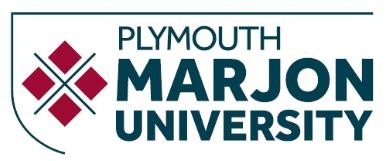 Research Excellence Framework: Quick Guide and Key DatesOverviewThe REF is an assessment of research via a process of expert review across 34 units ofassessment (UOA). It is important to Marjon to celebrate our excellent research, develop our research culture for our students and to enhance our external reputation. Marjon are likely to submit in three/four UOAs that reflect our distinctive curriculum areas and staff research excellence, these might include;UOAA3 Allied Health Professions, Health Services and Primary CareUOAC17 Business and Management StudiesUOAC20 Social Work and Social PolicyUOAC23 EducationUOAC24 Sport and Exercise Sciences, Leisure and TourismOutputs (60% weighting)The average number of outputs is 2.5 per full-time staff member, with a minimum of one and maximum of five per staff member.Outputs must be deposited in the CREST repository as soon after the point of acceptance as possible, and no later than three months after acceptance to meet REF open access requirements.Outputs must be published between 1 January 2014 to 31 December 2020.Impact (25% weighting)Each units of assessment Marjon submit to will require two impact case studies that demonstrate the impact of research beyond academia and on wider society.Impact must have been demonstrated between 1 August 2013 to 31 July 2020. Underpinning research for impact (minimum 2*) must have been published between 1 January 2000 to 31 December 2020.Environment (15% weighting)The assessment of research environment includes post-graduate research students, grant income, research strategy and culture for research at both University and UOA level.The assessment period for environment data is 1 August 2013 to 31 July 2020.Who will be Included?Marjon will develop and consult on a code of practice to cover our process for identifying staff with significant responsibility for research and processes for ensuring a fair approach to selecting outputs. 7 June 2019: Deadline for Marjon’s Code of Practice Summer 2019: HEI codes of practice approved by Research England31 July 2020: Staff census dateSubmission and DecisionsNovember 2020: Closing date for submissions2021: Assessment yearDecember 2021: Publication of outcomesSpring 2022: Publication of submissions and reports